Специальность:_ТМ     Курс:____III_______, группа ТМ 179-2Дисциплина Иностранный языкФИО преподавателя Файзрахманова Ю.С.Сдать в электронном формате до 9.04 на электронную почту julia_amira@mail.ru  Оформление работы: Предмет, дата, фамилия, группа, тема. Файл сохранять под своей фамилией!Литература: Marie Kavanagh. English for the Automobile Industry. Электронный учебник – Oxford University press, 2012Шляхова. В.А. "Английский язык для студентов автомобилестроительных специальностей" - М, 2014ПЛАН УРОКАДата 8.04.2020Тема. Стадии проектирования автомобиля. Страдательный залог.Проверка домашнего задания на знание лексики по теме Дизайн автомобиля Пройдите тест https://forms.gle/ynQqu9e9vc3U6Nrz9 Письменно сопоставьте термины и определения. 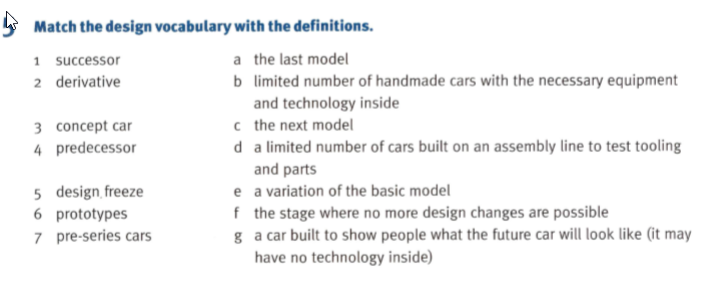 Образуйте однокоренные слова. Заполните колонки Verb (глагол) и Noun (существительное).Впишите получившиеся слова в предложения (подходящие по смыслу)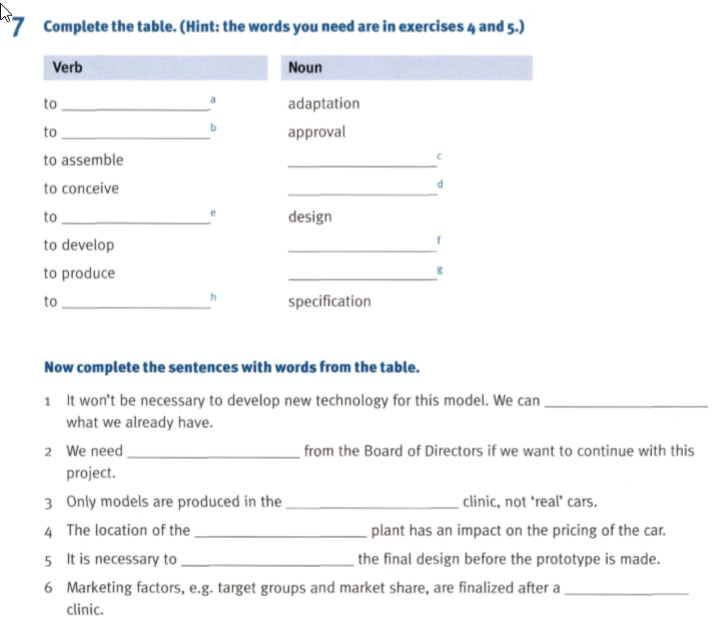 Повторите грамматический материал по теме Страдательный залог.Составьте по 2 предложения в страдательном залоге в Present Simple, Past Simple, Future Simple .Преобразуйте предложения из действительного залога в страдательный.He asked a question.Mechanics repair cars.The factory produces lorries.We will build cars on a new assembly line next week.Заполните пропуски предлогами и переведите предложения на русский язык.1. After graduating ... the college I shall deal ... manufacturing cars.2. The production ... the automobile comprises five phases.3. Specialists ... automobile industry should develop up-to-date methods... designing cars.4. In producing automobiles new types ... resistant... corrosion light materials should be used.5. All cars udergo a rigid quality control... tests.6. The car is put... mass production after laboratory and road tests. 7. Technicians must know the technology... manufacturing processes... cars.Д/З Повторить грамматический материал по теме Страдат.залогДатаДата8.04.2020г8.04.2020гКурс, группа Курс, группа 3,  ТМ 179-23,  ТМ 179-2Дисциплина  Дисциплина  Иностранный языкИностранный языкФИО преподавателя   ФИО преподавателя   Файзрахманова Ю.С.Файзрахманова Ю.С.Тема Тема Стадии проектирования автомобиля. Страдательный залог.Стадии проектирования автомобиля. Страдательный залог.№п/пЭтап занятияВремяПрием и методы1Организационный этап3Через программу дистант (статистика)2Проверка домашнего задания5до начала занятиялексика по теме Дизайн автомобиляТест в  Google форме 3Актуализациязнаний по лексике25Выполнение упражнения на сопоставление, упражнения на словообразование онлайн через программу zoom4Актуализация знаний по грамматическому материала30Составление предложений в страдательном залог, преобразование предложений из действительного залога в страдательный Онлайн через программу zoom5Закрепление материала20Заполнение пропусков предлогами и перевод предложений.Самостоятельно в тетради7Домашнее заданиеПроверка через Google Forms в виде теста на следующем занятии